Bwrdd Iechyd Prifysgol Cwm Taf MorgannwgSAFONAU MYNEDIAD 2019Cyhoeddodd y Gweinidog Iechyd a Gwasanaethau Cymdeithasol ym Mawrth 2019 y bydd set newydd o safonau mynediad, â’r nod o wella gwasanaethau meddygon teulu i gleifion yng Nghymru.Mae’r safonau isod:Mae cleifion yn cael ymateb buan ar ôl cysylltu â’u meddygfa leol dros y ffôn. Mae meddygfeydd wedi rhoi’r systemau ffôn priodol ar waith i ddiwallu anghenion pobl, fel bod dim rhaid iddyn nhw ffonio’n ôl sawl gwaith, a bydd meddygfeydd yn gwirio eu bod yn delio â galwadau yn y modd hwn.Mae cleifion yn derbyn gwybodaeth ddwyieithog (Cymraeg a Saesneg) am wasanaethau lleol a brys wrth gysylltu â meddygfa. Gall cleifion gysylltu â’u meddygfa mewn sawl ffordd, ac mae sawl ffordd hefyd o wneud apwyntiad.Gall cleifion anfon e-bost at y feddygfa i drefnu ymgynghoriad nad yw’n frys, neu i ofyn i rywun ffonio’n ôl.Gall cleifion gael gafael ar wybodaeth am sut i gael help a chyngor.Mae cleifion gyda’r hawl i gael y gofal iawn ar yr adeg iawn mewn modd di-dor ac mewn modd sy’n diwallu eu hanghenion.Mae meddygfeydd yn deall anghenion eu cleifion, ac maen nhw’n defnyddio’r wybodaeth hon i ragweld y galw am eu gwasanaethau.Bydd Bwrdd Iechyd Prifysgol Cwm Taf Morgannwg yn cefnogi eich meddygfa i sicrhau bod y safonau hyn yn cael eu cyflawni erbyn Mawrth 2021. 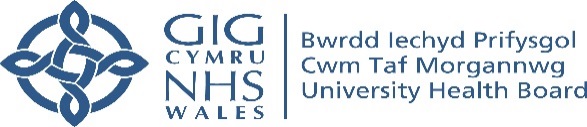 